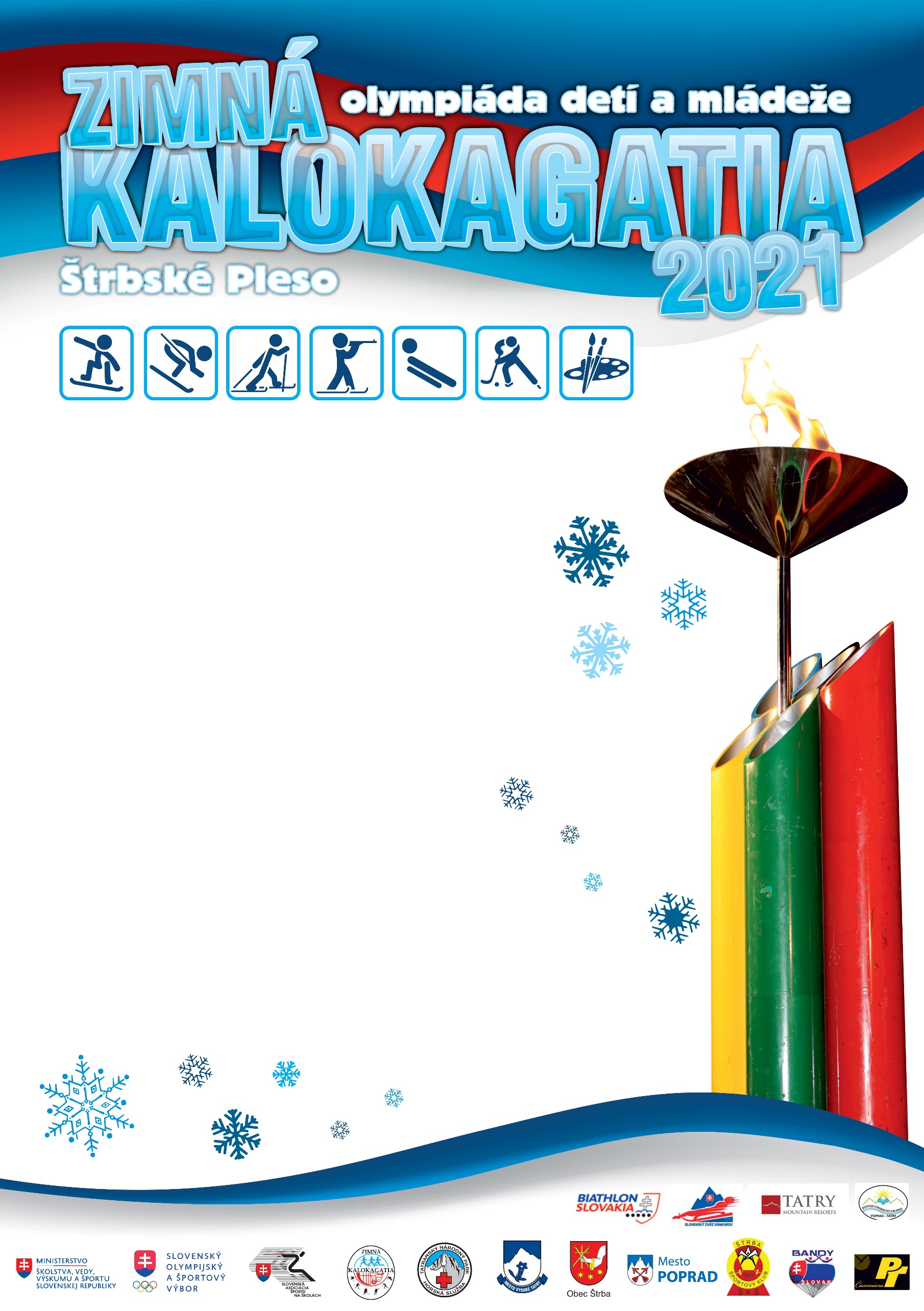 P R O P O Z Í C I EKULTÚRNO-UMELECKÝCH SÚŤAŽÍX. ročníkSpôsob súťaže :Organizátori Zimnej Kalokagatie 2021 – medzinárodnej olympiády detí  a mládeže v oblasti výtvarnej tvorby vyhlásili  témy v rámci 10. ročníka kultúrno-umeleckých súťaží.Názov témy, termín uzávierky, výtvarné techniky, formát a všetky potrebné náležitosti sú uvedené pri každej téme.Výtvarné práce musia byť označené menom autora, názvom danejtémy (prípadne číslom témy podľa propozícií) a presnou adresou školy a kategóriou, do ktorej autor patrí.Výtvarné techniky : môžu byť použité všetky techniky a spôsoby – maľba, kresba, grafika, kombinované techniky, koláž a iné.Výstavné priestory : Vatra club hotel Patria, Štrbské Pleso Vernisáž: slávnostné oceňovanie – december 2021, Vatra club hotel Patria, Štrbské Pleso Ocenení budú pozvaní na základe osobitnej pozvánky.Práce budú posielané do konca októbra 2021Práce, ktoré prišli k pôvodnému termínu uzávierky (do konca februára 2021) budú samozrejme akceptované. Obálky sa otvoria až v októbri.Kontaktná osoba: Erika Lišková,  ZŠ s MŠ Jarná 3168/13, 058 01 PopradM: 0910 853 199 E mail: liskovaerika@gmail.comPredseda hodnotiacej komisie: PhDr. Jozef PavlíkHodnotenie :Všetky témy vyhodnotí odborná porota osobitne a anonymne.Ocenené práce budú zároveň hodnotené bodmi do celkového poradia:Za 1. miesto – 5 bodovZa 2. miesto – 3 bodyZa 3. miesto – 2 bodyOstatné  ocenené práce – 1 bodCelkové poradie vo všetkých kategóriách bude určené na základe počtu takto získaných bodov. Víťazní  výtvarníci (ktorí získajú 1.-3. miesto) budú pozvaní na vernisáž počas podujatia Zimná Kalokagatia, kde budú odmenení vecnými cenami a medailami. Výtvarné práce nevraciame. Najlepšie práce budú inštalované vo výstavným priestoroch Vatra club hotel Patria, Štrbské Pleso, kde prebehne aj VERNISÁŽ.Kategórie :I.	deti materských škôlII. 	žiaci 1 - 2 ročník ZŠ III. 	žiaci 3 – 4 ročník ZŠ IV. 	žiaci 5 – 6 ročník ZŠ V.	žiaci 7 – 9 ročník ZŠ a osemročných gymnáziíV každej kategórii sa môžu zúčastniť samozrejme žiaci špeciálnych škôl.Uzávierka zasielania prác: 	30. október 2021Súťažné témy :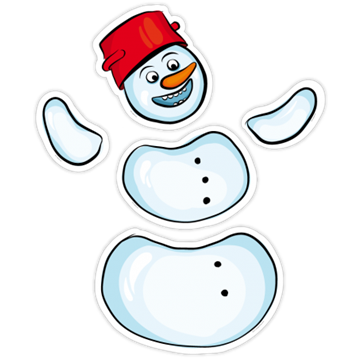 Športová olympiáda snehuliakovTechnika : 	ľubovoľnáFormát :	min. A4 a max. A2Kategórie : 	I.,II. Kúzelná športová zimaTechnika : 	ľubovoľnáFormát :	min. A4 a max. A2Kategórie : 	 III., IV.Prostredníctvom výtvarného prejavu vstúpte do sveta snehuliakov, či kúzelného rozprávkového sveta a stvárnite svet zimných športov prostredníctvom svojej fantázie. Nezabudnite na čarokrásnu zimnú prírodu, zapojte svoju kreativitu, použite rôzne výtvarné techniky a nebojte sa popustiť uzdu svojej fantázii, použite všetko, čo výtvarný prejav ponúkaPiktogram – grafický znak – výtvarný návrh na športovú medailu, pohľadnicu, či známku...Technika : 	ľubovoľnáFormát :	min. A4 a max. A2Kategórie : 	 V.Výtvarný návrh na športovú medailu, pohľadnicu, známku.Súťaž vo fotografiiTéma : 	Šport očami detí a mládežePodmienky :Súťaže vo fotografii sa môžu zapojiť kategórie IV a V. Fotografia -  farebná aj čiernobiela, musí byť autorská (prihlásený účastník je autorom fotografie, nie je stiahnutá z internetu), fotografia nesmie byť vopred publikovaná. Maximálny formát do A4. 	Práce musia byť označené menom autora, názvom a presnou adresou školy a kategóriou, do ktorej autor patrí. Kategórie :IV. 	žiaci 5 – 6. ročník ZŠV.	žiaci 7 – 9 ročník ZŠ a osemročných gymnáziíŽaner:		Športová fotografia	(1 alebo kolekcia 3 – 5 fotografií)Hodnotenie :Vo všetkých vekových kategóriách budú ocenení traja najlepší. Vyhlasovateľ si vyhradzuje právo neudeliť niektorú z cien v prípade, že fotografia nebude spĺňať stanovené kritériá.  